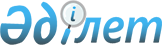 2008 жылғы 23 желтоқсандағы N 15-3 "2009 жылға арналған аудандық бюджет туралы" Теректі аудандық мәслихатының шешіміне өзгерістер мен толықтырулар енгізу туралы
					
			Күшін жойған
			
			
		
					Батыс Қазақстан облысы Теректі аудандық мәслихатының 2009 жылғы 28 сәуірдегі N 18-1 шешімі. Батыс Қазақстан облысы Теректі ауданы әділет басқармасында 2009 жылғы 14 мамырда N 7-12-78 тіркелді. Күші жойылды - Батыс Қазақстан облысы Теректі аудандық мәслихатының 2010 жылғы 29 қаңтардағы N 26-3 шешімімен.
      Ескерту. Күші жойылды - Батыс Қазақстан облысы Теректі аудандық мәслихатының 2010.01.29 N 26-3 Шешімімен.
      Қазақстан Республикасының Бюджет кодексіне және Қазақстан Республикасының "Қазақстан Республикасындағы жергілікті мемлекеттік басқару және өзін-өзі басқару туралы" Заңына сәйкес аудандық мәслихат ШЕШІМ ЕТТІ:
      1. "2009 жылға арналған аудандық бюджет туралы" Теректі аудандық мәслихатының 2008 жылғы 23 желтоқсандағы N 15-3 шешіміне (Нормативтік құқықтық актілерді мемлекеттік тіркеу тізілімінде N 7-12-71 тіркелген, 2009 жылғы 20 қаңтардағы, 2009 жылғы 23 қаңтардғы, 2009 жылғы 30 қаңтардағы, 2009 жылғы 6 ақпандағы, 2009 жылғы 10 ақпандағы, 2009 жылғы 13 ақпандағы, 2009 жылғы 17 ақпандағы "Теректі жаңалығы-Теректинская новь" газетінде жарияланған), Теректі аудандық мәслихатының 2009 жылғы 2 наурыздағы N 16-1 "Теректі аудандық мәслихатының "2009 жылға арналған аудандық бюджет туралы" 2008 жылғы 23 желтоқсандағы N 15-3 шешіміне өзгерістер мен толықтырулар енгізу туралы" шешімімен (Нормативтік құқықтық актілерді мемлекеттік тіркеу тізілімінде N 7-12-76 тіркелген, 2009 жылғы 27 наурыздағы, 2009 жылғы 3 сәуірдегі, 2009 жылғы 7 сәуірдегі, 2009 жылғы 10 сәуірдегі, 2009 жылғы 14 сәуірдегі, 2009 жылғы 21 сәуірдегі, "Теректі жаңалығы-Теректинская новь" газетінде N 24, N 26-27, N 28, N 29, N 30, N 32 жарияланған), енгізілген өзгерістер мен толықтыруларды ескере отырып, келесі өзгерістер мен толықтырулар енгізілсін:
      1) 1 тармағына:
      1) тармақшадағы "2 700 921" сандар "2 793 762" сандармен ауыстырылсын;
      "410 158" сандары "409 458" сандармен ауыстырылсын;
      "11 912" сандары "12 612" сандармен ауыстырылсын;
      "2 275 000" сандары "2 367 841" сандармен ауыстырылсын;
      2) тармақшадағы "2 770 057" сандары "2 862 898" сандармен ауыстырылсын;
      2) 4 тармағындағы "2009 жылға арналған аудандық бюджетте облыстық бюджеттен бөлінген нысаналы трансферттер" сөздерінен кейінгі "391 074" сандар "457 521" сандармен ауыстырылсын;
      келесі тармақшалармен толықтырылсын:
      аз қамтылған адамдарға материалдық төлемдер - 10 800 мың теңге;
      Федоровка ауылын абаттандыруға – 52 758 мың теңге;
      "сумен жабдықтау жүйесін дамытуға нысаналы трансферттер" сөздерінен кейінгі "87 752" сандар "90 641" сандармен ауыстырылсын;
      4-1 тармағындағы "2009 жылға арналған аудандық бюджетте республикалық бюджеттен бөлінген нысаналы трансферттер" сөздерінен кейінгі "272 489" сандар "298 883" сандармен ауыстырылсын;
      келесі тармақшалармен толықтырылсын:
      жастар тәжірибесі бағдарламасын кеңейтуге – 6 388 мың теңге;
      әлеуметтік жұмыс орындарын құру - 19 132 мың теңге;
      мемлекеттік атаулы әлеуметтік көмегін төлеуге – 84 мың теңге;
      табысы аз отбасылардағы 18 жасқа дейінгі балаларға ай сайынғы мемлекеттік жәрдемақылар төлеуге – 77 мың теңге;
      ауылдық елді мекендер саласының мамандарын әлеуметтік қолдау шараларын іске асыру – 4 901 мың теңге.
      Келесі тармақшалар: "білім беру бөліміне ауылдық елді мекендер саласының мамандарын әлеуметтік қолдау шараларын іске асыру үшін – 891 мың теңге", "жұмыспен қамту және әлеуметтік бағдарламалар бөліміне ауылдық елді мекендер саласының мамандарын әлеуметтік қолдау шараларын іске асыру үшін – 178 мың теңге", "мәдениет және тілдерді дамыту бөліміне ауылдық елді мекендер саласының мамандарын әлеуметтік қолдау шараларын іске асыру үшін – 2 762 мың теңге", "дене шынықтыру және спорт бөліміне ауылдық елді мекендер саласының мамандарын әлеуметтік қолдау шараларын іске асыру үшін – 357 мың теңге" - алынып тасталсын.
      3) 8 тармағы мынадай мазмұндағы "2009 жылдың 1 қаңтарынан республикалық бюджеттен қаржыландырылатын және ауылдық елді мекендерде орналасқан мекемелерде жұмыс істейтін білім беру, әлеуметтік қамсыздандыру, мәдениет және спорт мамандарына қалалық жағдайда қызметтің осы түрлерімен айналысатын мамандардың айлықтарымен және тарифтік ставкаларымен салыстырғанда кемінде 25% жоғары айлық және тарифтік ставкалар белгіленсін" 8-1 тармағымен толықтырылсын.
      4) көрсетілген шешімнің 1, 2 қосымшалары, осы шешімнің 1, 2 қосымшаларына сәйкес жаңа редакцияда жазылсын.
      2. Осы шешім 2009 жылдың 1 қаңтарынан қолданысқа енгізіледі. 2009 жылға арналған аудандық бюджет
      мың теңге 2009 жылға арналған аудан бюджеттің
бюджеттік даму бағдарламалардың тізбесі
					© 2012. Қазақстан Республикасы Әділет министрлігінің «Қазақстан Республикасының Заңнама және құқықтық ақпарат институты» ШЖҚ РМК
				
      Сессия төрағасы

Н.С.Майранов

      Аудандық мәслихат хатшысы

М.О.Төлегенов
Мәслихаттың
2009 жылғы 28 cәуірдегі
N 18-1 шешіміне 1 қосымша
Мәслихаттың
2008 жылғы 23 желтоқсандағы
N 15-3 шешіміне 1 қосымша
Санаты
Санаты
Санаты
Санаты
Санаты
Сомасы
Сыныбы
Сыныбы
Сыныбы
Сыныбы
Сомасы
Ішкі сыныбы
Ішкі сыныбы
Ішкі сыныбы
Сомасы
Ерекшілігі
Ерекшілігі
Сомасы
Атауы
Сомасы
І. Кірістер
2793762
1
Салықтық түсімдер
409458
01
Табыс салығы
155708
2
Жеке табыс салығы
155708
03
Әлеуметтiк салық
194551
1
Әлеуметтік салық
194551
04
Меншiкке салынатын салықтар
45404
1
Мүлiкке салынатын салықтар
31048
3
Жер салығы
3938
4
Көлiк құралдарына салынатын салық
7047
5
Бірыңғай жер салығы
3371
05
Тауарларға, жұмыстарға және қызметтерге салынатын iшкi салықтар
11849
2
Акциздер
4322
3
Табиғи және басқада ресурстарды пайдаланғаны үшiн түсетiн түсiмдер
4510
4
Кәсiпкерлiк және кәсiби қызметтi жүргiзгенi үшiн алынатын алымдар
3017
08
Заңдық мәнді іс-әрекеттерді жасағаны және (немесе) оған уәкілеттігі бар мемлекеттік органдар немесе лауазымды адамдар құжаттар бергені үшін алынатын міндетті төлемдер
1946
1
Мемлекеттік баж
1946
2
Салықтық емес түсiмдер
12612
01
Мемлекет меншіктен түсетін кірістер
653
1
Мемлекеттік кәсіпорындардың таза кірісі бөлігініңі түсімдері
5
5
Мемлекет меншігіндегі мүлікті жалға беруден түсетін кірістер
648
04
Мемлекеттік бюджеттен қаржыландырылатын, сондай-ақ Қазақстан Республикасы Ұлттық Банкінің бюджетінен (шығыстар сметасынан) ұсталатын және қаржыландырылатын мемлекеттік мекемелер салатын айыппұлдар, өсімпұлдар, санкциялар, өндіріп алулар
8383
1
Мұнай секторы ұйымдарынан түсетін түсімдерді қоспағанда, мемлекеттік бюджеттен қаржыландырылатын, сондай-ақ Қазақстан Республикасы Ұлттық Банкінің бюджетінен (шығыстар сметасынан) ұсталатын және қаржыландырылатын мемлекеттік мекемелер салатын айыппұлдар, өсімпұлдар, санкциялар, өндіріп алулар
8383
06
Басқа да салықтық емес түсiмдер
3576
1
Басқа да салықтық емес түсiмдер
3576
3
Негізгі капиталды сатудан түсетін түсімдер
3851
03
Жердi және материалдық емес активтердi сату
3851
1
Жерді сату
3851
4
Трансферттердің түсімдері
2367841
02
Мемлекеттiк басқарудың жоғары тұрған органдарынан түсетiн трансферттер
2367841
2
Облыстық бюджеттен түсетiн трансферттер
2367841
Функционалдық топ
Функционалдық топ
Функционалдық топ
Функционалдық топ
Функционалдық топ
Сомасы
Кіші функция
Кіші функция
Кіші функция
Кіші функция
Сомасы
Бюджеттік бағдарламалардың әкiмшiсi
Бюджеттік бағдарламалардың әкiмшiсi
Бюджеттік бағдарламалардың әкiмшiсi
Сомасы
Бағдарлама
Бағдарлама
Сомасы
Атауы
Сомасы
II. Шығыстар
2862898
1
Жалпы сипаттағы мемлекеттік қызметтер
194907
01
Мемлекеттік басқарудың жалпы функцияларын орындайтын өкілді, атқарушы және басқа органдар
174808
112
Аудан (облыстық маңызы бар қала) мәслихатының аппараты
11901
001
Аудан (облыстық маңызы бар қала) мәслихатының қызметін қамтамасыз ету
11901
122
Аудан (облыстық маңызы бар қала) әкімінің аппараты
46522
001
Аудан (облыстық маңызы бар қала) әкімінің қызметін қамтамасыз ету
46522
123
Қаладағы аудан, аудандық маңызы бар қала, кент, ауыл (село), ауылдық (селолық) округ әкімінің аппараты
116385
001
Қаладағы ауданның, аудандық маңызы бар қаланың, кенттің, ауылдың (селоның), ауылдық (селолық) округтің әкімі аппаратының қызметін қамтамасыз ету
116385
02
Қаржылық қызмет
8258
452
Ауданның (облыстық маңызы бар қаланың) қаржы бөлімі
8258
001
Қаржы бөлімінің қызметін қамтамасыз ету
8258
05
Жоспарлау және статистикалық қызмет
11841
453
Ауданның (облыстық маңызы бар қаланың) экономика және бюджеттік жоспарлау бөлімі
11841
001
Экономика және бюджеттік жоспарлау бөлімінің қызметін қамтамасыз ету
11841
2
Қорғаныс
2371
01
Әскери мұқтаждар
2371
122
Аудан (облыстық маңызы бар қала) әкімінің аппараты
2371
005
Жалпыға бірдей әскери міндетті атқару шеңберіндегі іс-шаралар
2371
3
Қоғамдық тәртіп, қауіпсіздік, құқықтық, сот, қылмыстық-атқару қызметі
2605
01
Құқық қорғау қызметi
2605
458
Ауданның (облыстық маңызы бар қаланың) тұрғын үй-коммуналдық шаруашылығы, жолаушылар көлігі және автомобиль жолдары бөлімі
2605
021
Елдi мекендерде жол жүрісі қауiпсiздiгін қамтамасыз ету
2605
4
Білім беру
1854691
01
Мектепке дейінгі тәрбие және оқыту
90558
464
Ауданның (облыстық маңызы бар қаланың) білім беру бөлімі
90558
009
Мектепке дейінгі тәрбие ұйымдарының қызметін қамтамасыз ету
90558
02
Бастауыш, негізгі орта және жалпы орта бiлiм беру
1737384
123
Қаладағы аудан, аудандық маңызы бар қала, кент, ауыл (село), ауылдық (селолық) округ әкімінің аппараты
12238
005
Ауылдық (селолық) жерлерде балаларды мектепке дейін тегін алып баруды және кері алып келуді ұйымдастыру
12238
464
Ауданның (облыстық маңызы бар қаланың) білім беру бөлімі
1725146
003
Жалпы білім беру
1655079
006
Балалар үшін қосымша білім беру
63710
010
Республикалық бюджеттен берілетін нысаналы трансферттердің есебінен білім берудің мемлекеттік жүйесіне оқытудың жаңа технологияларын енгізу 
6357
09
Білім беру саласындағы өзге де қызметтер
26749
464
Ауданның (облыстық маңызы бар қаланың) білім беру бөлімі
26425
001
Білім беру бөлімінің қызметін қамтамасыз ету
4763
005
Ауданның (облыстық маңызы бар қаланың) мемлекеттiк бiлiм беру мекемелер үшiн оқулықтар мен оқу- әдістемелік кешендерді сатып алу және жеткiзу
20250
007
Аудандық (қалалық) ауқымдағы мектеп олимпиадаларын және мектептен тыс іс-шараларды өткізу
1412
467
Ауданның (облыстық маңызы бар қаланың) құрылыс бөлімі
324
037
Білім беру объектілерін салу және реконструкциялау
324
5
Денсаулық сақтау
1051
09
Денсаулық сақтау саласындағы өзге де қызметтер
1051
123
Қаладағы аудан, аудандық маңызы бар қала, кент, ауыл (село), ауылдық (селолық) округ әкімінің аппараты
1051
002
Ерекше жағдайларда сырқаты ауыр адамдарды дәрігерлік көмек көрсететін ең жақын денсаулық сақтау ұйымына жеткізуді ұйымдастыру
1051
6
Әлеуметтiк көмек және әлеуметтiк қамсыздандыру
194728
02
Әлеуметтiк көмек
177288
123
Қаладағы аудан, аудандық маңызы бар қала, кент, ауыл (село), ауылдық (селолық) округ әкімінің аппараты
16281
003
Мұқтаж азаматтарға үйінде әлеуметтік көмек көрсету
16281
451
Ауданның (облыстық маңызы бар қаланың) жұмыспен қамту және әлеуметтік бағдарламалар бөлімі
161007
002
Еңбекпен қамту бағдарламасы
44975
005
Мемлекеттік атаулы әлеуметтік көмек 
20342
006
Тұрғын үй көмегі
4905
007
Жергілікті өкілетті органдардың шешімі бойынша мұқтаж азаматтардың жекелеген топтарына әлеуметтік көмек
30239
010
Үйден тәрбиеленіп оқытылатын мүгедек балаларды материалдық қамтамасыз ету
2750
014
Мұқтаж азаматтарға үйде әлеуметтiк көмек көрсету
2325
016
18 жасқа дейіні балаларға мемлекеттік жәрдемақылар
48849
017
Мүгедектерді оңалту жеке бағдарламасына сәйкес, мұқтаж мүгедектерді міндетті гигиеналық құралдармен қамтамасыз етуге, және ымдау тілі мамандарының, жеке көмекшілердің қызмет көрсету
6622
09
Әлеуметтiк көмек және әлеуметтiк қамтамасыз ету салаларындағы өзге де қызметтер
17440
451
Ауданның (облыстық маңызы бар қаланың) жұмыспен қамту және әлеуметтік бағдарламалар бөлімі
17440
001
Жұмыспен қамту және әлеуметтік бағдарламалар бөлімінің қызметін қамтамасыз ету
15659
011
Жәрдемақыларды және басқа да әлуметтік төлемдерді есептеу, төлеу мен жеткізу бойынша қызметтерге ақы төлеу
1781
7
Тұрғын үй-коммуналдық шаруашылық
243360
01
Тұрғын үй шаруашылығы
55602
123
Қаладағы аудан, аудандық маңызы бар қала, кент, ауыл (село), ауылдық (селолық) округ әкімінің аппараты
650
007
Аудандық маңызы бар қаланың, кенттің, ауылдың (селоның), ауылдық (селолық) округтің мемлекеттік тұрғын үй қорының сақталуын ұйымдастыру
650
458
Ауданның (облыстық маңызы бар қаланың) тұрғын үй-коммуналдық шаруашылығы, жолаушылар көлігі және автомобиль жолдары бөлімі
2700
004
Азматтардың жекелген санаттарын тұрғын үймен қамтамасыз ету
2700
467
Ауданның (облыстық маңызы бар қаланың) құрылыс бөлімі
52252
003
Мемлекеттік коммуналдық тұрғын үй қорының тұрғын үй құрылысы және (немесе) сатып алу
18703
004
Инженерлік коммуникациялық инфрақұрылымды дамыту және жайластыру және (немесе) сатып алуға кредит беру
31119
019
Тұрғын үй салу және (немесе)сатып алу
2430
02
Коммуналдық шаруашылық
104070
458
Ауданның (облыстық маңызы бар қаланың) тұрғын үй-коммуналдық шаруашылығы, жолаушылар көлігі және автомобиль жолдары бөлімі
1700
012
Сумен жабдықтау және су бөлу жүйесінің қызмет етуі
1700
467
Ауданның (облыстық маңызы бар қаланың) құрылыс бөлімі
102370
005
Коммуналдық шаруашылығын дамыту
3000
006
Сумен жабдықтау жүйесін дамыту
99370
03
Елді-мекендерді көркейту
83688
123
Қаладағы аудан, аудандық маңызы бар қала, кент, ауыл (село), ауылдық (селолық) округ әкімінің аппараты
11936
008
Елді мекендерде көшелерді жарықтандыру
11936
458
Ауданның (облыстық маңызы бар қаланың) тұрғын үй-коммуналдық шаруашылығы, жолаушылар көлігі және автомобиль жолдары бөлімі
71752
015
Елдi мекендердегі көшелердi жарықтандыру
2540
016
Елді мекендердің санитариясын қамтамасыз ету
10111
018
Елді мекендерді абаттандыру және көгалдандыру
59101
8
Мәдениет, спорт, туризм және ақпараттық кеңістiк
165133
01
Мәдениет саласындағы қызмет
74044
455
Ауданның (облыстық маңызы бар қаланың) мәдениет және тілдерді дамыту бөлімі
74022
003
Мәдени-демалыс жұмысын қолдау
74022
467
Ауданның (облыстық маңызы бар қаланың) құрылыс бөлімі
22
011
Мәдениет объектілерін дамыту
22
02
Спорт
2256
465
Ауданның (облыстық маңызы бар қаланың) дене шынықтыру және спорт бөлімі
2256
006
Аудандық (облыстық маңызы бар қалалық) деңгейде спорттық жарыстар өткізу
747
007
Әртүрлi спорт түрлерi бойынша аудан (облыстық маңызы бар қала) құрама командаларының мүшелерiн дайындау және олардың облыстық спорт жарыстарына қатысуы
1509
03
Ақпараттық кеңiстiк
74754
455
Ауданның (облыстық маңызы бар қаланың) мәдениет және тілдерді дамыту бөлімі
68074
006
Аудандық (қалалық) кiтапханалардың жұмыс істеуі
67874
007
Мемлекеттік тілді және Қазақстан халықтарының басқа да тілді дамыту
200
456
Ауданның (облыстық маңызы бар қаланың) ішкі саясат бөлімі
6680
002
Бұқаралық ақпарат құралдары арқылы мемлекеттiк ақпарат саясатын жүргізу
6680
09
Мәдениет, спорт, туризм және ақпараттық кеңiстiктi ұйымдастыру жөнiндегi өзге де қызметтер
14079
455
Ауданның (облыстық маңызы бар қаланың) мәдениет және тілдерді дамыту бөлімі
4883
001
Мәдениет және тілдерді дамыту бөлімінің қызметін қамтамасыз ету
4883
456
Ауданның (облыстық маңызы бар қаланың) ішкі саясат бөлімі
5341
001
Ішкі саясат бөлімінің қызметін қамтамасыз ету
3981
003
Жастар саясаты саласындағы өңірлік бағдарламаларды іске асыру
1360
465
Ауданның (облыстық маңызы бар қаланың) дене шынықтыру және спорт бөлімі
3855
001
Дене шынықтыру және спорт бөлімі қызметін қамтамасыз ету
3855
10
Ауыл, су, орман, балық шаруашылығы, ерекше қорғалатын табиғи аумақтар, қоршаған ортаны және жануарлар дүниесін қорғау, жер қатынастары
112411
01
Ауыл шаруашылығы
11842
462
Ауданның (облыстық маңызы бар қаланың) ауыл шаруашылық бөлімі
11842
001
Ауыл шаруашылығы бөлімінің қызметін қамтамасыз ету
6941
099
Республикалық бюджеттен берілетін нысаналы трансферттер есебінен ауылдық елді мекендер саласының мамандарын әлеуметтік қолдау шараларын іске асыру
4901
02
Су шаруашылығы
81247
467
Ауданның (облыстық маңызы бар қаланың) құрылыс бөлімі
81247
012
Сумен жабдықтау жүйесін дамыту
81247
06
Жер қатынастары
19322
463
Ауданның (облыстық маңызы бар қаланың) жер қатынастары бөлімі
19322
001
Жер қатынастары бөлімінің қызметін қамтамасыз ету
4322
003
Елдi мекендердi жер-шаруашылық орналастыру
15000
11
Өнеркәсіп, сәулет, қала құрылысы және құрылыс қызметі
22002
02
Сәулет, қала құрылысы және құрылыс қызметі
22002
467
Ауданның (облыстық маңызы бар қаланың) құрылыс бөлімі
4335
001
Құрылыс бөлімінің қызметін қамтамасыз ету
4335
468
Ауданның (облыстық маңызы бар қаланың) сәулет және қала құрылысы бөлімі
17667
001
Қала құрылысы және сәулет бөлімінің қызметін қамтамасыз ету
4267
003
Аудан аумағында қала құрылысын дамытудың кешенді схемаларын, аудандық (облыстық) маңызы бар қалалардың, кенттердің және өзге де ауылдық елді мекендердің бас жоспарларын әзірлеу
13400
12
Көлік және коммуникация
4938
01
Автомобиль көлігі
4938
123
Қаладағы аудан, аудандық маңызы бар қала, кент, ауыл (село), ауылдық (селолық) округ әкімінің аппараты
4938
013
Аудандық маңызы бар қалаларда, кенттерде, ауылдарда (селоларда), ауылдық (селолық) округтерде автомобиль жолдарының жұмыс істеуін қамтамасыз ету
4938
13
Басқалар
16541
03
Кәсіпкерлік қызметті қолдау және бәсекелестікті қорғау
3467
469
Ауданның (облыстық маңызы бар қаланың) кәсіпкерлік бөлімі
3467
001
Кәсіпкерлік бөлімі қызметін қамтамасыз ету
3467
09
Басқалар
13074
452
Ауданның (облыстық маңызы бар қаланың) қаржы бөлімі
8518
012
Ауданның (облыстық маңызы бар қаланың) жергілікті атқарушы органының резерві
8518
458
Ауданның (облыстық маңызы бар қаланың) тұрғын үй-коммуналдық шаруашылығы, жолаушылар көлігі және автомобиль жолдары бөлімі
4556
001
Тұрғын үй-коммуналдық шаруашылығы, жолаушылар көлігі және автомобиль жолдары бөлімінің қызметін қамтамасыз ету
4556
15
Трансферттер
48160
01
Трансферттер
48160
452
Ауданның (облыстық маңызы бар қаланың) қаржы бөлімі
48160
006
Нысаналы пайдаланылмаған (толық пайдаланылмаған) трансферттерді қайтару
48160
III. Таза бюджеттік несиелендіру
0
Санаты
Санаты
Санаты
Санаты
Санаты
Сомасы
Сыныбы
Сыныбы
Сыныбы
Сыныбы
Сомасы
Ішкі сыныбы
Ішкі сыныбы
Ішкі сыныбы
Сомасы
Ерекшелігі
Ерекшелігі
Сомасы
Атауы
Сомасы
5
Бюджеттік кредиттерді өтеу
0
01
Бюджеттік кредиттерді өтеу
0
1
Мемлекеттік бюджеттен берілген бюджеттік кредиттерді өтеу
0
IV. Қаржы активтерімен жасалатын операциялар бойынша сальдо
Функционалдық топ
Функционалдық топ
Функционалдық топ
Функционалдық топ
Функционалдық топ
Сомасы
Кіші функция
Кіші функция
Кіші функция
Кіші функция
Сомасы
Бюджеттік бағдарламалардың әкімшісі
Бюджеттік бағдарламалардың әкімшісі
Бюджеттік бағдарламалардың әкімшісі
Сомасы
Бағдарлама
Бағдарлама
Сомасы
Атауы
Сомасы
13
Басқалар
0
09
Басқалар
0
452
Ауданның (облыстық маңызы бар қаланың) қаржы бөлімі
0
014
Заңды тұлғалардың жарғылық капиталын қалыптастыру немесе ұлғайту
0
Санаты
Санаты
Санаты
Санаты
Санаты
Сомасы
Сыныбы
Сыныбы
Сыныбы
Сыныбы
Сомасы
Ішкі сыныбы
Ішкі сыныбы
Ішкі сыныбы
Сомасы
Ерекшелігі
Ерекшелігі
Сомасы
Атауы
Сомасы
6
Мемлекеттің қаржы активтерін сатудан түсетін түсімдер
0
01
Мемлекеттің қаржы активтерін сатудан түсетін түсімдер
0
1
Қаржы активтерін ел ішінде сатудан түсетін түсімдер
0
V Бюджет тапшылығы (профициті)
-69136
VI Бюджет тапшылығын (профицитін) қаржыландыру
69136
16
Қарыздарды өтеу
5000
01
Қарыздарды өтеу
5000
452
Ауданның (облыстық маңызы бар қаланың) қаржы бөлімі
5000
009
Жергілікті атқарушы органдардың борышын өтеу
5000
8
Бюджет қаражаттарының пайдаланылатын қалдықтары
74136
01
Бюджет қаражаты қалдықтары
74136
1
Бюджет қаражатының бос қалдықтары
74136Мәслихаттың
2009 жылғы 28 cәуірдегі
N 18-1 шешіміне 2 қосымша
Мәслихаттың
2008 жылғы 23 желтоқсандағы
N 15-3 шешіміне 2 қосымша
Функционалдық топ
Функционалдық топ
Функционалдық топ
Функционалдық топ
Функционалдық топ
Кіші функция
Кіші функция
Кіші функция
Кіші функция
Бюджеттік бағдарламалардың әкiмшiсi
Бюджеттік бағдарламалардың әкiмшiсi
Бюджеттік бағдарламалардың әкiмшiсi
Бағдарлама
Бағдарлама
Атауы
4
Білім беру
09
Білім беру саласындағы өзге де қызметтер
467
Ауданның (облыстық маңызы бар қаланың) құрылыс бөлімі
037
Білім беру объектілерін салу және реконструкциялау
7
Тұрғын үй-коммуналдық шаруашылық
01
Тұрғын үй шаруашылығы
467
Ауданның (облыстық маңызы бар қаланың) құрылыс бөлімі
003
Мемлекеттік коммуналдық тұрғын үй қорының тұрғын үй құрылысы және (немесе) сатып алу
004
Инженерлік коммуникациялық инфрақұрылымды дамыту және жайластыру және (немесе) сатып алуға кредит беру
019
Тұрғын үй салу және (немесе)сатып алу
02
Коммуналдық шаруашылық
467
Ауданның (облыстық маңызы бар қаланың) құрылыс бөлімі
005
Коммуналдық шаруашылығын дамыту
006
Сумен жабдықтау жүйесін дамыту
8
Мәдениет, спорт, туризм және ақпараттық кеңістiк
01
Мәдениет саласындағы қызмет
467
Ауданның (облыстық маңызы бар қаланың) құрылыс бөлімі
011
Мәдениет объектілерін дамыту
10
Ауыл, су, орман, балық шаруашылығы, ерекше қорғалатын табиғи аумақтар, қоршаған ортаны және жануарлар дүниесін қорғау, жер қатынастары
02
Су шаруашылығы
467
Ауданның (облыстық маңызы бар қаланың) құрылыс бөлімі
012
Сумен жабдықтау жүйесін дамыту